https://www.centurylink.com/wholesale/pcat/hivoltprotect.htmlHigh Voltage Protection - V8.0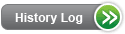 Product DescriptionAll CenturyLink services that extend to designated high voltage (HV) environments are required to have high voltage protection (HVP). HVP devices may be provided by you, the end-user, or may be requested from CenturyLink.High Voltage Protection (HVP) is intended to:Minimize electrical hazards to personnel engaged in construction, operation, maintenance and use of telecommunications serviceLimit electrical damage to telecommunications equipment, cable and wire facilities, and customer equipmentProvide service continuity and integrity of telecommunications transmissionsHigh voltage environments are any premises where hazardous voltages of 1000V peak-asymmetrical or greater appear on serving facilities due to Ground Potential Rise (GPR) and/or induction caused by faults in electric power systems located on the end-user premises. HVP is designed to isolate or neutralize the hazardous voltages. High voltage environments include certain:Power company sites, including sub-stations, transformers, and polesGovernment installationsMines, dams, or other industries supplying their own powerPCS or Cellular sites located at power transmission line towersOptions for ServiceThe High Voltage Protection (HVP) options available are:CenturyLink providedCustomer providedAvailabilityHigh Voltage Protection (HVP) is available where facilities exist throughout CenturyLink QC.Terms and ConditionsHigh Voltage Protection (HVP) is required at customer premises and at CenturyLink central offices whenever the fault-produced GPR/induction equals or exceeds 1000V peak-asymmetrical.High Voltage Protection (HVP) may be provided by you, the end-user, or may be requested from CenturyLink.At the customer's request, CenturyLink shall provide any required high voltage protection at the customer's premises and, if necessary, at the Company's CO at rates and charges as set forth in the tariff, following guidelines outlined in Technical Publication 77321. The Company will inspect and verify the protection when service is established at new or existing customer locations, and at future times as deemed necessary during changes, rearrangements or maintenance.Identifying a High Voltage LocationThere are a number of ways in which the need for High Voltage Protection (HVP) can be identified. No matter how the high voltage area is identified, the procedure is the same.You would advise and/or provide the information.CenturyLink contacts you to advise you that the location requires high voltage protection after the order has been submitted.When the end-user name is a substation or power utility company.CenturyLink ResponsibilityCenturyLink, working in conjunction with the customer, shall determine the proper methods of protection required to achieve the objectives, see the Description section. The method of protection for every service in a cable shall be coordinated by CenturyLink to be compatible with the protection provided for the most critically important service in that cable.Technical PublicationsTechnical characteristics, including Network Channel /Network Channel Interface (NC/NCI™) codes, are described in Technical Publication, Special High Voltage Protection, 77321.PricingRate StructureMonthly charges for HV environments include the standard rate for the intended service, plus, an additional HV charge for the HV equipment.CenturyLink Provided HVPRecurring charges for HVP may consist of the following:Central Office PowerHVP EquipmentNonrecurring HVP charges that may consist of the following:InstallationEnvironmental cabinetSpecial ConstructionCustomer Provider HVPWith this option, the customer provides all equipment requirements for HVP and follows all CenturyLink guidelines to ensure safety to CenturyLink installation and maintenance personnel.Nonrecurring HVP charges that may consist of the following:Environmental cabinetSpecial ConstructionRatesRates and/or applicable discounts are available in Exhibit A or the specific rate sheet in your Interconnection or Resale Agreement.Tariffs, Regulations, and PoliciesTariffs, regulations and policies are located in the state specific Tariffs/Catalogs/Price Lists.ImplementationProduct PrerequisitesIf you are a new CLEC and are ready to do business with CenturyLink, view Getting Started as a Facility-Based CLEC. If you are an existing CLEC wishing to amend your Interconnection Agreement or Customer Questionnaire, additional information is located in the Interconnection Agreement.Pre-OrderingCustomer ResponsibilitiesIt is the responsibility of the customer to provide CenturyLink with the complete the RG31-0048 - Design Information for Power Industry Channels form and return it to the appropriate Electrical Protection Engineer.The following information is required to be populated on the form:Service locationsGround Potential Rise (GPR) fault dataService typeService classificationHigh Voltage Protection (HVP) service optionProposed terminal equipmentChannel type (e.g., UG type circuit)When one customer extends a circuit to a high voltage environment which belongs to another customer (e.g., a governmental agency terminating at an electric company's power plant), installation personnel may discuss the need for HVP with either customer. It may be necessary for the customers to discuss HVP requirements with each other in order to provide complete information to CenturyLink. HVP is only effective if all services terminating at a customer location are protected. One customer's delayed installation of HVP may impact installation of other customers' services.Anytime a customer wishes to change any of the above information, a revised RG31-0048 - Design Information for Power Industry Channels form is required.The completed form should be sent to your CenturyLink Service Manager who will forward it the Electrical Protection Engineer (EPE) for the state where the service will be located.Your CenturyLink Service Manager will assist you with any questions about the RG31-0048 form.OrderingTo request HVP or to identify an existing HVP site, use the following guidelines.Local Service Request (LSR)High Voltage Protection (HVP) service requests are submitted by marking the LSR for manual handling and include High Voltage Protection as a notation in the Remarks Section.If you are submitting a service request where HVP is provided by you or the end-user, you will need to identify this in the Remarks section as High Voltage Protection (HVP) Customer Provided.

If you are submitting a service request where you want HVP provided by CenturyLink you will need to identify this in the remarks section as requesting High Voltage Protection (HVP) CenturyLink Provided.Service requests should be placed using EASE-LSR Extensible Markup Language (XML) or EASE-LSR Graphical User Interface (GUI).If HVP is identified after the service request has been submitted, or the CenturyLink order has been issued, a SUP will be required, up to and including a request for a due date change due to Customer requirements in providing HVP.Access Service Request (ASR)High Voltage Protection (HVP) service requests are submitted by marking the High Voltage Protection field on the Access Service Ordering Guidelines (ASOG) form. Field entry requirements are described in the Access Service Request (ASR) Forms.For new requests, only one RG31-0048 form needs to be submitted per location (e.g. if five circuits are ordered on the same location, only one form is needed).For existing HVP locations where CenturyLink has an RG31-0048 form on file, if it is more than two years old, a new one is required. CenturyLink will contact the EPE and if the EPE confirms that a current form is not on file, CenturyLink will request the form or the electrical protection information. CenturyLink will consider the service request invalid until a response is received from the EPE that the requirement for the form or electrical protection information has been satisfied.If HVP is identified after the service request has been submitted, or the CenturyLink order has been issued, a SUP will be required, up to and including a request for a due date change due to Customer requirements in providing HVP.If you are unable to ascertain that a current form is on file (e.g. can't reach the EPE), you may request that the property owner send the form. The property owner request will not be valid until a response is received from the EPE that the requirement for the form has been satisfied.Provisioning and InstallationGeneral provisioning and installation activities are described in the Provisioning and Installation Overview.Maintenance and RepairGeneral maintenance and repair activities are described in the Maintenance and Repair Overview.BillingCustomer Records and Information System (CRIS) billing is described in Billing Information - Customer Records and Information System (CRIS). Ensemble is the new billing system for customers. For questions about the bill, please follow the instructions on the reverse side of each billing statement.The Ensemble bill is described in Billing Information – Ensemble.Carrier Access Billing System (CABS) billing is described in Billing Information - Carrier Access Billing System (CABS). .TrainingLocal CenturyLink 101 "Doing Business With CenturyLink"This introductory web-based training course is designed to teach the Local CLEC and Local Reseller how to do business with CenturyLink. It will provide a general overview of products and services, CenturyLink billing and support systems, processes for submitting service requests, reports, and web resource access information.  Click here to learn more about this course and to register. Click here to learn more about this Training.View additional CenturyLink courses by clicking on  CourseTraining Catalog.ContactsCenturyLink contact information is located in Wholesale Customer Contacts.Frequently Asked QuestionsThis section is currently being compiled based on your feedback.Last Update: January 30, 2017Last Reviewed: March 1, 2024